Supplementary InformationforIncorporation of Cu3BTC2 nanocrystals to increase the permeability of polymeric membranes in O2/N2 separationChong Yang Chuah[a], Tae-Hyun Bae*[a,b][a] School of Chemical and Biomedical Engineering, Nanyang Technological University, Singapore 637459, Singapore[b] Singapore Membrane Technology Centre, Nanyang Environment and Water Research Institute, Nanyang Technological University, Singapore 637141, Singapore* Corresponding authorEmail: cchuah002@e.ntu.edu.sg, thbae@ntu.edu.sg 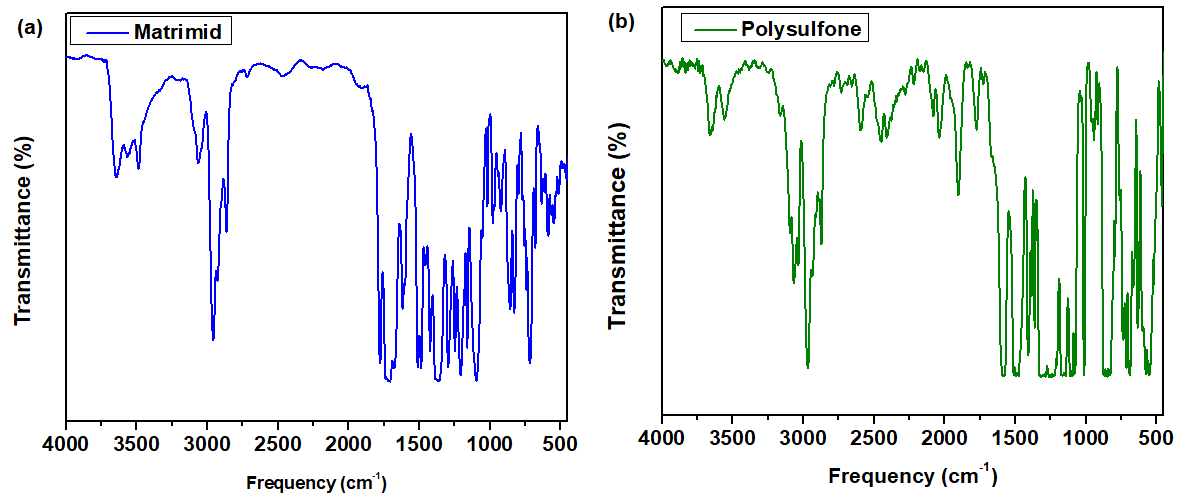 Figure S1 FTIR spectrum of (a) Matrimid 5218 and (b) Polysulfone Udel polymer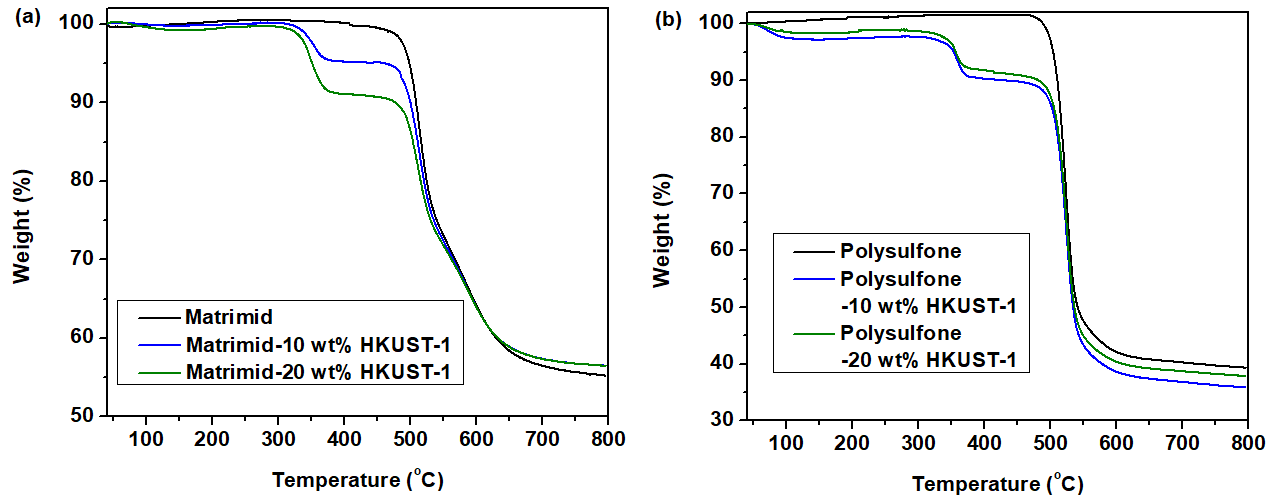 Figure S2 TGA curves of (a) Matrimid and (b) polysulfone membranes containing10 wt% and 20 wt% Cu3BTC2 nanocrystals 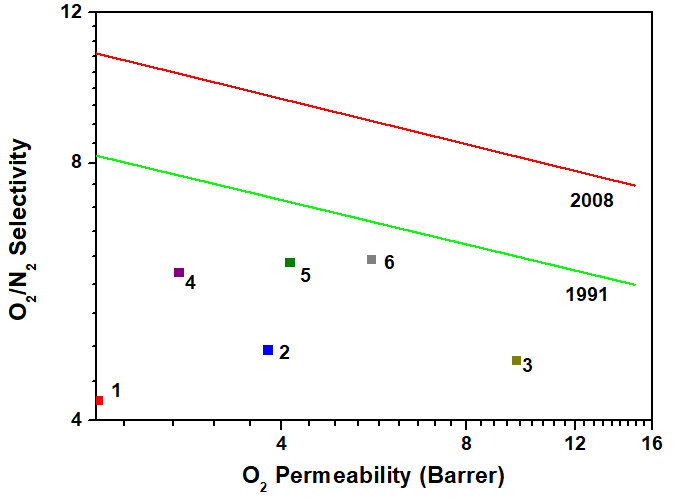 Figure S3 Comparison of the performance of the studied polymer with the Robeson Upper Bound. The label “1” to “6” is indicated in Table below.MembraneLabelPolysulfone1Polysulfone + 10 wt% Cu3BTC22Polysulfone + 20 wt% Cu3BTC23Matrimid®4Matrimid® + 10 wt% Cu3BTC25Matrimid® + 20 wt% Cu3BTC26